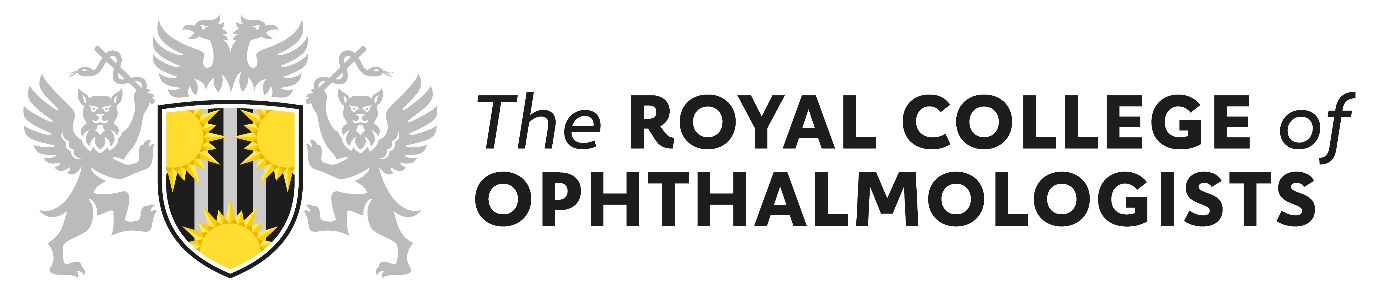 Panel of ExaminersInformation PackEligibility Thank you for your interest in joining the College’s Panel of Examiners. Acting as an examiner for the College is an important role and carries with it responsibility for maintaining the high standards expected of candidates wishing to become Fellows of the College. The panel of examiners consist both medical practitioners who are Fellow of the College and Lay examiners drawn from the College’s Lay Advisory Group.The College is required to meet the General Medical Council’s (GMC) Standards for Curricula and Assessment Systems. A number of these standards cover the role and responsibilities of College examiners. The Academy of Medical Royal Colleges in conjunction with the GMC has also issues Requirements for Colleges and Faculties in Relation to Examiners and Assessors (2014) detailing the minimum requirements expected of Colleges with regard to examiners. To this end the College must have appropriate methods of recruitment and training of examiners and the subsequent quality management of their performance.All examiners should demonstrate an understanding of the legal duties of an examiner in relation to equality, diversity and human rights, and the guidance provided by the GMC on relevant issues, e.g. personal beliefs.Medical Practitioner ExaminerThe College welcomes applications from all Fellow of the College who hold Consultant, SAS or Trainee appointments or have achieved their CCT or are in a post-CCT fellowship. Non-Ophthalmologists consultant grade medical practitioners who are Fellows of recognised sister Colleges may also act as College examiners. All grades of examiner are expected to contribute to written multiple choice (MCQ) questions, structured viva questions and communication skill scenarios. They may also all participate in the marking of written examination papers. Consultant and SAS examiners with suitable refractionists experience may also examine in the Refraction Certificate. Examining in all other oral examination is restricted to Consultant grade examiners. The only exception to this rule is that Trainee examiners can examine in room 2 of the Refraction Certificate examination. All medical practitioner examiners must have a licence to practice. This means they will need to:Undergo an appropriate annual appraisal and maintain their status in relation to revalidation covering the scope of their practice.Fulfil CPD requirements that would cover the scope of the specialty curriculum as it pertains to the examinations that they usually coverBe subject to the usual quality assurance arrangements pertaining to their examination which will confirm their competence as an examiner.The criteria to apply for College panel for Consultant grades are as follows:Examiners must be on the GMC Specialist Register with a licence to practiceExaminers must be in a substantive NHS consultant (or equivalent) post OR be currently undertaking a post-CCT fellowship OR have just achieved their CCTExaminers must be aware of the training standard required of candidates Examiners who are ophthalmologists must be a Fellow of The Royal College of OphthalmologistsExaminers who are not ophthalmologists must be a Fellow of a recognised sister CollegeExaminers who are ophthalmologists who are not fellows of The Royal College of Ophthalmologists, may be eligible to apply for fellowship by election as these criteria have changed. Check here: https://www.rcophth.ac.uk/about/membership-overview/membership-categories/applications-for-membership/#membershipbyelectionThe criteria to apply to join the College panel for Consultant grades for Overseas are as follows:Examiners must hold full registration with their host country regulator (with entry on the specialist register where appropriate) and without limitation on their practiceExaminers must provide a certificate of good standing from their national medical council Examiners must be working at consultant level Examiners must have an active role in training and be aware of the training standard required of candidates Examiners must provide evidence of continuing professional development and clinical governance or appraisal Examiners must be either a Fellow of The Royal College of OphthalmologistsExaminers must have completed a course in Equal Opportunities, Diversity and Discrimination within the last 5 years. If necessary an online course can be accessed at https://elearning.acas.org.uk/. Click on ‘Our Courses’ then select Equality and Diversity and create a free account to complete the course. Once the course is complete, include a copy of the electronic certificate with the application.The criteria to apply to join the College panel for Consultant grades from the ASEAN region are as follows:Examiners must hold full registration with their host country regulator (with entry on the specialist register where appropriate) and without limitation on their practiceExaminers must provide a certificate of good standing from their national medical council Examiners must be working at consultant level Examiners must have an active role in training and be aware of the training standard required of candidates Examiners must provide evidence of continuing professional development and clinical governance or appraisal Examiners must be a Fellow of The Royal College of OphthalmologistsThe criteria to apply to join the College panel for SAS grades are as follows:Examiners must be a Fellow of The Royal College of Ophthalmologists Examiners must hold full registration with the GMC and without limitation on their practice Examiners must be in a career grade post Examiners must be in active NHS practice Examiners for the Refraction Certificate must be experienced refractionists and have passed a refraction examination Examiners must have an active role in training and be aware of the training standard required of candidatesExaminers who are ophthalmologists who are not fellows of The Royal College of Ophthalmologists, may be eligible to apply for fellowship by election as these criteria have changed. Check here: https://www.rcophth.ac.uk/about/membership-overview/membership-categories/applications-for-membership/#membershipbyelectionThe criteria to apply to join the College panel for OST trainees are as follows:Examiners must be a Fellow of The Royal College of OphthalmologistsExaminers must hold full registration with the GMC and without limitation on their practiceExaminers must have a National Training Number and have completed years ST1-4 of training Examiners must have experience in teaching/training and be aware of the training standard required of candidatesMedical examiners who have demitted their usual clinical practice may still act as a College examiner until 31 October 2016.  After this date they will need to retain a licence to practice and meet all other relevant requirements listed previously with the exception of being in active practice.Lay Examiners Lay examiners may examine in the oral components of the Part 2 FRCOphth examination.  The criteria to apply to join the College panel as a lay examiner are as follows:Examiners must not have been a registered medical practitioner in the UK or InternationallyMust be of good standing in their community Examiners must have been a member of the College’s Lay Advisory GroupIn order to apply to join the College panel of Examiners, applicants are requested to complete the relevant application form.  The application must be supported by two referees, who are current Fellows of the College.  All examiners should also ensure with their employer that they will be able to take appropriate leave to undertake the role for which they are applying. The application will be scrutinised for eligibility against the appropriate person specification by three members of the College Examinations Committee who will then make a recommendation to the Committee.  Applicants will be notified in writing if their application has been accepted or if not why it has been declined.Prior to acting as an examiner successful applicants will be required to undertake the mandatory training listed in the relevant job description. Examiners are appointed for a term of three years.  Extension for a further term is subject to evidence of active participation in College examinations and satisfactory performance. Further details on the role and requirements of being a College examiner are provided in the relevant information sheets.  If you have any further queries, please contact exams@rcophth.ac.uk.Thank you again for your interest in College examinations. We sincerely hope that you will feel able to assist the College with this crucially important function and have no doubt that you will find the experience rewarding and enjoyable.